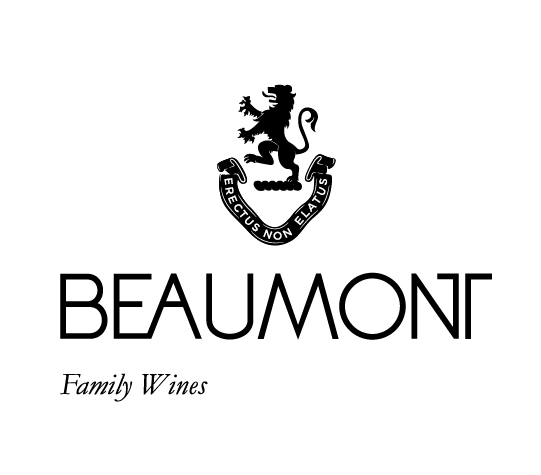 MOURVÈDRE | 2017Beaumont Family Wines were the first winery in South Africa to bottle a single varietal Mourvèdre. Originally the grape comes from Spain and France where it is mostly used to enhance blends. Mourvédre's dark, thick-skinned berries result in powerful spicy and sometimes gamey aromas in their youth.  This unique wine was made from a small parcel of Mourvèdre with a low crop yield of 2 -4 tons/ha.  Grapes were harvested at full ripeness, cold soaked, fermented in concrete tanks with 30% whole bunch and allowed a post maceration of 3 weeks, thereafter it was pressed directly into 100% French oak barrels.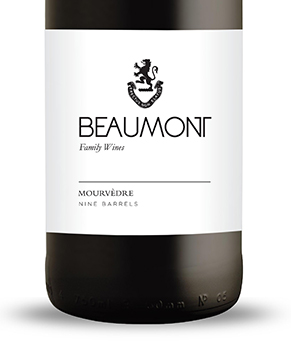 